แผนวิจัยคณะมนุษยศาสตร์และสังคมศาสตร์ 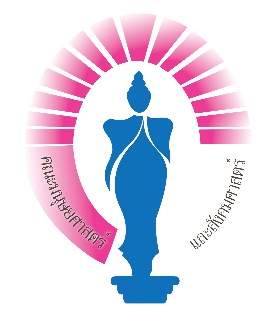 มหาวิทยาลัยราชภัฏนครราชสีมาประจำปีงบประมาณ พ.ศ. 2564คณะกรรมการวิจัยคณะมนุษยศาสตร์และสังคมศาสตร์ มหาวิทยาลัยราชภัฏนครราชสีมาคำนำ	แผนวิจัยคณะมนุษยศาสตร์และสังคมศาสตร์ มหาวิทยาลัยราชภัฏนครราชสีมา ประจำปีงบประมาณ พ.ศ. 2564 ฉบับนี้ ประกอบด้วยบทนำ แผนการดำเนินงาน การติดตามและประเมินผล นอกจากนั้นแผนวิจัยคณะมนุษยศาสตร์และสังคมศาสตร์ มหาวิทยาลัยราชภัฏนครราชสีมา ประจำปี 2564 ยังมีรายละเอียดเกี่ยวกับโครงการ กิจกรรม รวมทั้งผู้รับผิดชอบในแต่ละโครงการ และกิจกรรมอย่างชัดเจน เพื่อให้สามารถติดตามตรวจสอบผลการดำเนินงานได้อย่างต่อเนื่อง และเพื่อให้บรรลุตามวัตถุประสงค์ของการดำเนินโครงการ จึงมีการกำหนดตัวชี้วัดระดับคณะ จำนวน  2 เป้าประสงค์  8 กลยุทธ์ 4 ตัวชี้วัด  หวังเป็นอย่างยิ่งว่าแผนวิจัยคณะมนุษยศาสตร์และสังคมศาสตร์ มหาวิทยาลัยราชภัฏนครราชสีมา ประจำปีงบประมาณ พ.ศ. 2564 ฉบับนี้ จะเป็นแนวทางการดำเนินงานด้านแผนวิจัย สู่การปฏิบัติเพื่อให้บรรลุเป้าหมายตามที่กำหนดต่อไป         คณะกรรมการวิจัยคณะมนุษยศาสตร์และสังคมศาสตร์ มหาวิทยาลัยราชภัฏนครราชสีมาสารบัญส่วนที่ 1บทนำหลักการและเหตุผลตามพระราชบัญญัติการศึกษาแห่งชาติ พ.ศ. 2542 และแก้ไขเพิ่มเติม (ฉบับที่ 2) พ.ศ. 2545            ได้กำหนดมาตรฐานการศึกษาและการประกันคุณภาพการศึกษาไว้ในหมวด 6 ดังนี้ มาตรา 47 ให้สถานศึกษาทุกแห่งมีระบบการประกันคุณภาพการศึกษา มาตรา 48 การประเมินคุณภาพการศึกษาภายใน เป็นส่วนหนึ่งของกระบวนการบริหาร และมาตรา 50 สถานศึกษาต้องเตรียมเอกสารหลักฐานแสดงต่าง ๆ สำหรับการประกันคุณภาพศึกษา  คณะมนุษยศาสตร์และสังคมศาสตร์ มหาวิทยาลัยราชภัฏนครราชสีมา จึงได้จัดทำแผนวิจัยประจำปีงบประมาณ พ.ศ. 2564 เพื่อเป็นการส่งเสริมการดำเนินงานตามตัวบ่งชี้เกณฑ์การประกันคุณภาพภายใน และให้สอดคล้องกับแผนยุทธศาสตร์คณะมนุษยศาสตร์และสังคมศาสตร์มหาวิทยาลัยราชภัฏนครราชสีมา โดยมีคณะกรรมการวิจัยคณะมนุษยศาสตร์และสังคมศาสตร์ เป็นผู้ร่วมดำเนินการจัดทำแผน ซึ่งมุ่งเน้นการมีส่วนร่วมของผู้ที่เกี่ยวข้อง เพื่อนำไปสู่การปฏิบัติอย่างมีทิศทางที่ชัดเจน1.2 กระบวนการจัดทำแผนวิจัยแผนวิจัย ประจำปีงบประมาณ พ.ศ. 2564 ได้ผ่านการมีส่วนร่วมของคณะกรรมการจัดทำแผนคณะมนุษยศาสตร์และสังคมศาสตร์ ที่มีความรู้ความสามารถและมีความเกี่ยวข้องกับแผนดังกล่าว โดยผ่านการประชุมเชิงปฏิบัติการเพื่อร่วมกันระดมความคิดเห็น ให้ข้อเสนอแนะที่เป็นประโยชน์ ร่วมกับการวิเคราะห์และสังเคราะห์ข้อมูลโครงการและกิจกรรมที่เกี่ยวข้อง เพื่อนำมาใช้เป็นข้อมูลประกอบการจัดทำแผนคณะมนุษยศาสตร์และสังคมศาสตร์ มหาวิทยาลัยราชภัฏนครราชสีมา มีกระบวนการจัดทำแผนวิจัยอย่างเป็นระบบ ตั้งแต่การกำหนดนโยบาย รูปแบบแนวทางการจัดทำแผน การติดตาม และประเมินผล โดยมีเกณฑ์การประเมินคุณภาพการศึกษาภายใน วิสัยทัศน์ พันธกิจ แผนยุทธศาสตร์คณะมนุษยศาสตร์และสังคมศาสตร์ มหาวิทยาลัยราชภัฏนครราชสีมาเป็นกรอบในการจัดทำแผน โดยมุ่งเน้นให้หน่วยงานและบุคลากรที่มีส่วนเกี่ยวข้องได้มีส่วนร่วมในกระบวนการจัดทำ เพื่อนำไปสู่การปฏิบัติในทิศทางเดียวกัน โดยกระบวนการดังกล่าวสามารถสรุปได้ดังนี้แต่งตั้งคณะกรรมการจัดทำแผนวิจัย ประจำปีงบประมาณ พ.ศ. 2564รวบรวม วิเคราะห์ และสังเคราะห์โครงการและกิจกรรมที่เกี่ยวข้องกับแผนวิจัย ประจำปีงบประมาณ พ.ศ. 2565 โดยโครงการและกิจกรรมจะต้องสอดคล้องและตรงกับโครงการในแผนปฏิบัติราชการคณะมนุษยศาสตร์และสังคมศาสตร์ ประจำปีงบประมาณ 2564ประชุมคณะกรรมการจัดทำแผนวิจัย ประจำปีงบประมาณ พ.ศ. 2564 เพื่อพิจารณาความเหมาะสมของโครงการและกิจกรรม กำหนดวัตถุประสงค์ ตัวชี้วัดค่าเป้าหมาย และหน่วยงานที่รับผิดชอบร่วมกันเสนอแผนวิจัยแผนวิจัย ประจำปีงบประมาณ พ.ศ. 2564 (ร่าง) ต่อคณะกรรมการบริหารคณะมนุษยศาสตร์และสังคมศาสตร์ พิจารณาให้ความเห็นชอบเสนอแผนวิจัยแผนวิจัย ประจำปีงบประมาณ พ.ศ. 2564 (ร่าง) ต่อ คณะกรรมการ ประจำคณะมนุษยศาสตร์และสังคมศาสตร์ พิจารณาให้ความเห็นชอบคณะทำงานปรับปรุงข้อมูลตามที่คณะกรรมการประจำคณะมนุษยศาสตร์และสังคมศาสตร์ เสนอและจัดทำแผนวิจัย ประจำปีงบประมาณ พ.ศ. 2564 (ฉบับสมบูรณ์)จัดทำและเผยแพร่แผนวิจัย ประจำปีงบประมาณ พ.ศ. 2564แผนภาพกระบวนการจัดทำแผนวิจัย ประจำปีงบประมาณ พ.ศ. 2564ความสอดคล้องระหว่างยุทธศาสตร์ เป้าประสงค์ ตัวชี้วัด และกลยุทธ์ของแผนคณะมนุษยศาสตร์และสังคมศาสตร์ มหาวิทยาลัยราชภัฏนครราชสีมา การจัดทำแผนวิจัยของคณะมนุษยศาสตร์และสังคมศาสตร์มหาวิทยาลัยราชภัฏนครราชสีมาประจำปีงบประมาณ พ.ศ. 2564  ฉบับนี้ มีความสอดคล้องกับ ประเด็นยุทธศาสตร์ เป้าประสงค์ ตัวชี้วัด และกลยุทธ์ของแผนคณะมนุษยศาสตร์และสังคมศาสตร์ มหาวิทยาลัยราชภัฏนครราชสีมา ๆ  ดังนี้1.4 ระบบการประกันคุณภาพการศึกษาภายใน ระดับคณะ     องค์ประกอบที่ 2  การวิจัย     มหาวิทยาลัยแต่ละแห่งอาจมีจุดเน้นในเรื่องการวิจัยที่แตกต่างกัน ขึ้นอยู่กับสภาพแวดล้อมและความพร้อมของแต่ละมหาวิทยาลัย อย่างไรก็ตามทุกสถาบันจำเป็นต้องมีพันธกิจนี้เป็นส่วนหนึ่งของพันธกิจมหาวิทยาลัย ดังนั้นสถาบันจึงต้องมีผลงานวิจัย/นวัตกรรม ที่สร้างองค์ความรู้ใหม่หรือประยุกต์ใช้องค์ความรู้ใหม่เพื่อสร้างสรรค์นวัตกรรมหรือทรัพย์สินทางปัญญา ซึ่งเชื่อมโยงกับสภาพเศรษฐกิจ สังคม ศิลปวัฒนธรรมหรือสิ่งแวดล้อม โดยการมีส่วนร่วมของชุมชนหรือเครือข่ายภายในประเทศหรือต่างประเทศในการพัฒนางานวิจัย/นวัตกรรม ตามศักยภาพและอัตลักษณ์ของมหาวิทยาลัย มีการตีพิมพ์เผยแพร่ผลงานวิจัย/นวัตกรรมในระดับชาติและนานาชาติมีผลงานวิจัย/นวัตกรรมที่นำไปใช้ในการพัฒนาผู้เรียน ชุมชนนำผลงานวิจัย/นวัตกรรม ไปใช้ประโยชน์พัฒนาตนเองได้     ตัวบ่งชี้ จำนวน 4 ตัวบ่งชี้     ตัวบ่งชี้ที่ 2.1 ระบบและกลไกงานวิจัย งานสร้างสรรค์ หรือนวัตกรรม     คำอธิบายตัวบ่งชี้  มหาวิทยาลัยต้องมีการบริหารจัดการงานวิจัยและงานสร้างสรรค์ที่มีคุณภาพ โดยมีแนวทางการดำเนินงานที่เป็นระบบและมีกลไกส่งเสริมสนับสนุนครบถ้วน เพื่อให้สามารถดำเนินการได้ตามแผนที่กำหนดไว้ทั้งการสนับสนุนด้านการจัดหาแหล่งทุนวิจัยและการจัดสรรทุนวิจัยจากงบประมาณของสถาบันให้กับบุคลากรส่งเสริมพัฒนาสมรรถนะแก่อาจารย์และนักวิจัย การสนับสนุนทรัพยากรที่จำเป็นซึ่งรวมถึงทรัพยากรบุคคล ทรัพยากรการเงิน เครื่องมืออุปกรณ์ที่เกี่ยวข้องต่างๆ ส่งเสริมให้เกิดเครือข่ายความร่วมมือด้านการวิจัยหรืองานสร้างสรรค์หรือนวัตกรรม นำผลงานวิจัยหรืองานสร้างสรรค์หรือนวัตกรรมไปใช้ประโยชน์ในการพัฒนาผู้เรียนหรือชุมชนตลอดจนจัดระบบสร้างขวัญและกำลังใจแก่นักวิจัยอย่างเหมาะสมตลอดจนมีระบบและกลไกเพื่อช่วยในการคุ้มครองสิทธิ์ของงานวิจัยหรืองานสร้างสรรค์ที่นำไปใช้ประโยชน์     เกณฑ์มาตรฐาน     1. มีระบบสารสนเทศเพื่อการบริหารงานวิจัยที่สามารถนำไปใช้ประโยชน์ในการบริหารงานวิจัยและงานสร้างสรรค์     2. สนับสนุนพันธกิจด้านการวิจัยหรืองานสร้างสรรค์อย่างน้อยในประเด็นต่อไปนี้         - ห้องปฏิบัติการวิจัยหรืองานสร้างสรรค์ หรือหน่วยวิจัยหรืองานสร้างสรรค์ หรือศูนย์เครื่องมือหรือศูนย์ให้คำปรึกษาและสนับสนุนการวิจัย         - ห้องสมุดหรือแหล่งค้นคว้าข้อมูลสนับสนุนการวิจัยหรืองานสร้างสรรค์         - สิ่งอำนวยความสะดวกหรือการรักษาความปลอดภัยในการวิจัยหรืองานสร้างสรรค์ เช่น ระบบเทคโนโลยีสารสนเทศ ระบบรักษาความปลอดภัยในห้องปฏิบัติการวิจัย         - กิจกรรมวิชาการที่ส่งเสริมงานวิจัยหรืองานสร้างสรรค์ เช่น การจัดประชุมวิชาการ การจัดแสดงงานสร้างสรรค์ การจัดให้มีศาสตราจารย์อาคันตุกะหรือศาสตราจารย์รับเชิญ (Visiting Professor)      3. จัดสรรงบประมาณเพื่อเป็นทุนวิจัยหรืองานสร้างสรรค์ และสนับสนุนการเผยแพร่ผลงานวิจัย หรืองานสร้างสรรค์ในการประชุมวิชาการ หรือการตีพิมพ์ในวารสารระดับชาติหรือนานาชาติ      4. มีการพัฒนาสมรรถนะอาจารย์และนักวิจัย มีการสร้างขวัญและกำลังใจตลอดจนยกย่องอาจารย์และนักวิจัยที่มีผลงานวิจัยและงานสร้างสรรค์ดีเด่น      5. มีการดำเนินงานกับเครือข่ายความร่วมมือด้านวิจัยหรืองานสร้างสรรค์หรือนวัตกรรมระหว่างสถาบันอุดมศึกษา องค์กรภาครัฐหรือเอกชนทั้งในประเทศหรือต่างประเทศ      6. มีระบบและกลไกการนำผลงานวิจัยหรืองานสร้างสรรค์หรือนวัตกรรมไปใช้ประโยชน์ในการพัฒนาผู้เรียนหรือชุมชนและดำเนินการตามระบบที่กำหนด      7. มีระบบและกลไกการคุ้มครองสิทธิ์ของงานวิจัยหรืองานสร้างสรรค์ที่นำไปใช้ประโยชน์และดำเนินการตามระบบที่กำหนด     ตัวบ่งชี้ที่ 2.2 เงินสนับสนุนงานวิจัยและสร้างสรรค์     คำอธิบายตัวบ่งชี้  ปัจจัยสำคัญที่ส่งเสริมสนับสนุนให้เกิดการผลิตงานวิจัยหรืองานสร้างสรรค์ในสถาบันอุดมศึกษา คือเงินสนับสนุนงานวิจัยหรืองานสร้างสรรค์ ดังนั้น สถาบันอุดมศึกษาจึงต้องจัดสรรเงินจากภายในสถาบันและที่ได้รับจากภายนอกสถาบันเพื่อสนับสนุนการทำวิจัยหรืองานสร้างสรรค์อย่างมีประสิทธิภาพตามสภาพแวดล้อมและจุดเน้นของสถาบัน นอกจากนั้นเงินทุนวิจัยหรืองานสร้างสรรค์ที่คณะได้รับจากแหล่งทุนภายนอกสถาบันยังเป็นตัวบ่งชี้ที่สำคัญที่แสดงถึงศักยภาพด้านการวิจัยของคณะ โดยเฉพาะคณะที่อยู่ในกลุ่มที่เน้นการวิจัย     เกณฑ์มาตรฐาน     โดยการแปลงจำนวนเงินต่อจำนวนอาจารย์ประจำและนักวิจัยประจำเป็นคะแนนระหว่าง 0 – 5     เกณฑ์เฉพาะคณะในกลุ่มมหาวิทยาลัยราชภัฏ จำแนกเป็น 3 กลุ่มสาขาวิชา     - กลุ่มสาขาวิชาวิทยาศาสตร์และเทคโนโลยี  จำนวนเงินสนับสนุนงานวิจัยหรืองานสร้างสรรค์จากภายในและภายนอกสถาบันที่กำหนดให้เป็น คะแนนเต็ม 5 = 60,000 บาทขึ้นไปต่อคน     - กลุ่มสาขาวิชาวิทยาศาสตร์สุขภาพ  จำนวนเงินสนับสนุนงานวิจัยหรืองานสร้างสรรค์จากภายในและภายนอกสถาบันที่กำหนดให้เป็น คะแนนเต็ม 5 = 50,000 บาทขึ้นไปต่อคน     - กลุ่มสาขาวิชามนุษยศาสตร์และสังคมศาสตร์  จำนวนเงินสนับสนุนงานวิจัยหรืองานสร้างสรรค์จากภายในและภายนอกสถาบันที่กำหนดให้เป็น คะแนนเต็ม 5 = 25,000 บาทขึ้นไปต่อคน     ตัวบ่งชี้ที่ 2.3 ผลงานทางวิชาการของอาจารย์ประจำและนักวิจัย     คำอธิบายตัวบ่งชี้  ผลงานทางวิชาการเป็นข้อมูลที่สำคัญในการแสดงให้เห็นว่าอาจารย์ประจำและนักวิจัยได้สร้างสรรค์ขึ้นเพื่อแสดงให้เห็นถึงความก้าวหน้าทางวิชาการและการพัฒนาองค์ความรู้อย่างต่อเนื่อง เป็นผลงานที่มีคุณค่าสมควรส่งเสริมให้มีการเผยแพร่และนำไปใช้ประโยชน์ทั้งเชิงวิชาการและการแข่งขันของประเทศ ผลงานทางวิชาการ อยู่ในรูปของบทความวิจัยหรือบทความทางวิชาการที่ตีพิมพ์ในรายงานสืบเนื่องจากการประชุมวิชาการระดับชาติหรือระดับนานาชาติ ตีพิมพ์ในวารสารวิชาการที่ปรากฏในฐานข้อมูล TCI หรือ Scopus หรือตามประกาศ กหรือระเบียบคณะกรรมการการอุดมศึกษาว่าด้วย หลักเกณฑ์การพิจารณาวารสารทางวิชาการ สำหรับการเผยแพร่ผลงานทางวิชาการ ผลงานได้รับการจดอนุสิทธิบัตรหรือสิทธิบัตร หรือเป็นผลงานทางวิชาการรับใช้สังคมที่ผ่านการประเมินตำแหน่งทางวิชาการแล้วผลงานวิจัยที่หน่วยงานหรือองค์กรระดับชาติว่าจ้างให้ดำเนินการ ตำราหรือ หนังสือที่ใช้ในการขอผลงานทางวิชาการและผ่านการพิจารณาตามเกณฑ์การขอตำแหน่งทางวิชาการแล้ว โดยมีวิธีการคิด ดังนี้     เกณฑ์มาตรฐาน     โดยการแปลงค่าร้อยละของผลรวมถ่วงน้ำหนักของผลงานทางวิชาการของอาจารย์ประจำและนักวิจัยเป็นคะแนนระหว่าง เกณฑ์แบ่งกลุ่มตามสาขาวิชาดังนี้ 5 - 0     - กลุ่มสาขาวิชาวิทยาศาสตร์และเทคโนโลยี ร้อยละของผลรวมถ่วงน้ำหนักของผลงานทางวิชาการของอาจารย์ประจำและนักวิจัย ที่กำหนดไว้เป็นคะแนนเต็ม 5 = ร้อยละ 30 ขึ้นไป    -  กลุ่มสาขาวิชาวิทยาศาสตร์สุขภาพ ร้อยละของผลรวมถ่วงน้ำหนักของผลงานทางวิชาการของอาจารย์ประจำและนักวิจัย  ที่กำหนดไว้เป็น คะแนนเต็ม 5 = ร้อยละ 30 ขึ้นไป    -  กลุ่มสาขาวิชามนุษยศาสตร์และสังคมศาสตร์  ร้อยละของผลรวมถ่วงน้ำหนักของผลงานทางวิชาการของอาจารย์ประจำและนักวิจัย ที่กำหนดไว้เป็น คะแนนเต็ม = 5ร้อยละ ขึ้นไป 20     ตัวบ่งชี้ที่ 2.4 งานวิจัย งานสร้างสรรค์ หรือนวัตกรรม ที่นำไปใช้ประโยชน์ต่อชุมชน     คำอธิบายตัวบ่งชี้  การวิจัยเป็นพันธกิจหนึ่งที่สำคัญของมหาวิทยาลัยการดำเนินการตามพันธกิจอย่างมีประสิทธิภาพและประสบความสำเร็จนั้น สามารถพิจารณาได้จากผลงานวิจัย งานสร้างสรรค์ หรือนวัตกรรมที่มีคุณภาพและมีประโยชน์สู่การนำไปใช้จากการเปรียบเทียบจำนวนงานวิจัย หรืองานสร้างสรรค์ หรือนวัตกรรมของอาจารย์ประจำที่นำไปใช้ประโยชน์ในการแก้ไขปัญหาตามวัตถุประสงค์ที่ระบุไว้ในโครงการวิจัยและรายงานการวิจัย โดยได้รับการรับรองการใช้ประโยชน์จากหน่วยงานที่เกี่ยวข้อง     เกณฑ์มาตรฐานการแปลงค่าคะแนนร้อยละของจำนวนงานวิจัย งานสร้างสรรค์ หรือนวัตกรรมที่น าไปใช้ประโยชน์ต่อชุมชนทั้งหมดของคณะที่กำหนดให้เป็นคะแนนเต็ม 5 = ร้อยละ 301.5 วัตถุประสงค์ของแผนวิจัยเพื่อสร้างมูลค่าด้านวิจัยและนวัตกรรมที่นำไปใช้ประโยชน์ในเชิงพาณิชย์หรือจดทะเบียนทรัพย์สินทางปัญญา     2). ร้อยละของผลงานวิจัยที่ได้รับการตีพิมพ์เผยแพร่ในระดับชาติหรือนานาชาติ1.6 ประโยชน์ที่คาดว่าจะได้รับคณะมนุษยศาสตร์และสังคมศาสตร์ มีแนวทางการดำเนินงานในการจัดทำโครงการและกิจกรรมต่างๆที่สอดคล้องกับนโยบายและยุทธศาสตร์ของคณะมนุษยศาสตร์และสังคมศาสตร์ให้เป็นไปในทิศทางเดียวกันคณะมนุษยศาสตร์และสังคมศาสตร์สามารถประเมินผล ตรวจสอบและติดตามผลการดำเนินงานได้อย่างมีประสิทธิภาพ เพื่อสร้างความโปร่งใสในการดำเนินงาน และสามารถนำผลการประเมิน ตรวจสอบ และติดตามไปใช้ในการปรับปรุงทบทวนแก้ไข และพัฒนากลยุทธ์ฉบับต่อไปได้อย่างมีประสิทธิภาพคณะมนุษยศาสตร์และสังคมศาสตร์มีผลการประเมินคุณภาพการศึกษาในภาพรวมที่พัฒนาขึ้นเมื่อเทียบกับปีที่ผ่านมาคณะมนุษยศาสตร์และสังคมศาสตร์มีผลการดำเนินงานตามพันธกิจสำคัญประกอบด้วย ผลผลิตบัณฑิตสาขามนุษยศาสตร์และสังคมศาสตร์ให้มีความรู้ทางด้านทฤษฎีและปฏิบัติ มีคุณธรรม นำวิชาการไปพัฒนาท้องถิ่นให้เจริญก้าวหน้า ทำการวิจัยเพื่อพัฒนาการจัดการเรียนการสอน พัฒนาคณะ สถาบัน ท้องถิ่น สังคมและประเทศชาติ ให้บริการวิชาการแก่สังคม และทำนุบำรุงศิลปวัฒนธรรมความเป็นไทย และภูมิปัญญาท้องถิ่นส่วนที่ 2รายละเอียดโครงการและกิจกรรม	การจัดทำแผนวิจัย คณะมนุษยศาสตร์และสังคมศาสตร์ มหาวิทยาลัยราชภัฏนครราชสีมา ประจำปีงบประมาณ พ.ศ. 2565 ได้มีการกำหนดโครงการ และกิจกรรมให้สอดคล้องกับวัตถุประสงค์ของแผน เพื่อให้ลักษณะโครงการและกิจกรรมมีความเชื่อมโยง ตอบสนองต่อยุทธศาสตร์และตัวชี้วัดของแผนยุทธศาสตร์ของคณะมนุษย์ศาสตร์และสังคมศาสตร์ มหาวิทยาลัยราชภัฏนครราชสีมา ฉบับปรับปรุงเดือนกุมภาพันธ์ พ.ศ. 2565 โดยมีวัตถุประสงค์ของแผนและค่าเป้าหมาย ดังนี้2.1 ตัวชี้วัดและค่าเป้าหมาย	ตามวัตถุประสงค์ของแผนวิจัย คณะมนุษยศาสตร์และสังคมศาสตร์ มหาวิทยาลัยราชภัฏนครราชสีมา ประจำปีงบประมาณ พ.ศ. 2565 คาดกำหนดตัวชี้วัด ความสำเร็จและค่าเป้าหมายได้ จำนวน 4 ตัวชี้วัด ดังนี้2.2 โครงการ/กิจกรรม ตามแผนการใช้งบประมาณ ประจำปีงบประมาณ พ.ศ. 2564 คณะมนุษยศาสตร์และสังคมศาสตร์ มหาวิทยาลัยราชภัฏนครราชสีมาส่วนที่ 3การติดตาม และประเมินผล	การกำกับ ติดตามและประเมินผลแผนวิจัย คณะมนุษยศาสตร์และสังคมศาสตร์ มหาวิทยาลัยราชภัฏนครราชสีมา ประจำปีงบประมาณ พ.ศ. 2564 เป็นกิจกรรมที่สำคัญที่มุ่งเปรียบเทียบผลการดำเนินงานกับเป้าหมาย ทั้งในเชิงปริมาณและเชิงคุณภาพ เพื่อเสนอให้ผู้รับผิดชอบ และผู้บริหารคณะมนุษยศาสตร์และสังคมศาสตร์ได้ทราบและพิจารณาเป็นระยะ	คณะมนุษยศาสตร์และสังคมศาสตร์ ได้กำหนดกลไกในการติดตามประเมินผล ตามแผนวิจัย คณะมนุษยศาสตร์และสังคมศาสตร์ มหาวิทยาลัยราชภัฏนครราชสีมา ประจำปีงบประมาณ พ.ศ. 2564 เพื่อให้สามารถนำผลประเมินมาใช้ในการวางแผนการดำเนินงานในปีต่อไป3.1 วัตถุประสงค์ของการติดตามและประเมินผลเพื่อรวบรวมผลการปฏิบัติงานตามแผนวิจัย คณะมนุษยศาสตร์และสังคมศาสตร์ มหาวิทยาลัยราชภัฏนครราชสีมา ที่กำหนดไว้โดยพิจารณาจากเงื่อนไข เวลาที่ควรปฏิบัติ และสัมฤทธิ์ผล ตามเป้าหมายเชิงปริมาณและเชิงคุณภาพของโครงการ หรือกิจกรรมต่าง ๆเพื่อทราบปัญหา อุปสรรคของการดำเนินงานเป็นระยะ ๆ แล้วนำไปสู่การปรับปรุงแผนวิจัย ของคณะมนุษยศาสตร์และสังคมศาสตร์ มหาวิทยาลัยราชภัฏนครราชสีมา และโครงการ/กิจกรรม ในปีต่อไปเพื่อต้องการทราบผลสำเร็จโดยรวมของการปฏิบัติงานตามแผนวิจัย คณะมนุษยศาสตร์และสังคมศาสตร์ มหาวิทยาลัยราชภัฏนครราชสีมา แล้วนำไปใช้ประโยชน์ในการวิเคราะห์ แนวทางพัฒนาคณะมนุษยศาสตร์และสังคมศาสตร์ในด้านต่าง ๆ3.2 ขั้นตอนการติดตามและประเมินผลประชุมวางแผนในรูปแบบคณะกรรมการผู้รับผิดชอบดำเนินการติดตามการดำเนินงานโดยคณะกรรมการ หรือผู้บริหารคณะ 2 ครั้ง ต่อปีประเมินความสำเร็จตามตัวชี้วัดของแผนรายงานผล ประเมินต่อคณะกรรมการหรือผู้บริหารพิจารณาทบทวน/ปรับปรุงแผนวิจัย คณะมนุษยศาสตร์และสังคมศาสตร์ มหาวิทยาลัยราชภัฏนครราชสีมาตามวัตถุประสงค์ของแผนวิจัย คณะมนุษยศาสตร์และสังคมศาสตร์ มหาวิทยาลัยราชภัฏนครราชสีมา ประจำปีงบประมาณ พ.ศ. 2565 คาดกำหนดตัวชี้วัด ความสำเร็จและค่าเป้าหมายได้ จำนวน 4 ตัวชี้วัด ดังนี้หน้าคำนำสารบัญส่วนที่ 1 บทนำหลักการและเหตุผลกระบวนการจัดทำแผนความสอดคล้องของแผนยุทธศาสตร์คณะมนุษย์ศาสตร์และสังคมศาสตร์กับแผนวิจัยระบบการประกันคุณภาพการศึกษาภายใน ระดับคณะวัตถุประสงค์ประโยชน์ที่คาดว่าจะได้รับส่วนที่ 2 แผนวิจัย2.1 ตัวชี้วัดและเป้าหมาย	 2.2 รายละเอียดโครงการและกิจกรรม	 2.3 แผนการใช้ประโยชน์จากโครงการวิจัยส่วนที่ 3 การติดตาม และประเมินผลภาคผนวก[1][2]111ประเด็นยุทธศาสตร์เป้าประสงค์ตัวชี้วัดเป้าประสงค์เป้าหมายตัวชี้วัด 2564กลยุทธ์ประเด็นยุทธศาสตร์ที่ 3การสร้างผลงานวิจัย งานสร้างสรรค์ นวัตกรรม เพื่อพัฒนาท้องถิ่นคณะมนุษย์ศาสตร์และสังคมศาสตร์มีองค์ความรู้จากการวิจัยและการสร้างนวัตกรรมเพื่อเพิ่มขีดความสามารถในการแข่งขันของคนในท้องถิ่น1. ร้อยละของผลงานวิจัยและนวัตกรรมที่นำไปใช้ประโยชน์ในเชิงพาณิชย์หรือจดทะเบียนทรัพย์สินทางปัญญา2. ร้อยละของผลงานวิจัยที่ได้รับการตีพิมพ์เผยแพร่ในระดับชาติหรือนานาชาติ ร้อยละ 50ร้อยละ 501. ส่งเสริมให้อาจารย์สร้างผลงานวิชาการและงานวิจัยที่เกิด Impact สูง และต่อยอดสู่เชิงพาณิชย์2. ส่งเสริมการวิจัยเพื่อแก้ไขปัญหาให้กับชุมชนและการพัฒนาคุณภาพชีวิตของประชาชนในท้องถิ่นตามยุทธศาสตร์มหาวิทยาลัยราชภัฏเพื่อการพัฒนาท้องถิ่น3. ส่งเสริมการตีพิมพ์เผยแพร่ และการนำเสนอผลงานวิชาการและงานวิจัยทั้งในระดับชาติและนานาชาติ4. บูรณาการการวิจัย การเรียนการสอน และการบริการวิชาการเพื่อการพัฒนาท้องถิ่นวัตถุประสงค์ของแผนตัวชี้วัดเป้าหมายหน่วยนับ1. เพื่อสร้างมูลค่าด้านวิจัยและนวัตกรรมที่นำไปใช้ประโยชน์ในเชิงพาณิชย์หรือจดทะเบียนทรัพย์สินทางปัญญา1. ร้อยละของผลงานวิจัยและนวัตกรรมที่นำไปใช้ประโยชน์ในเชิงพาณิชย์หรือจดทะเบียนทรัพย์สินทางปัญญา2. ร้อยละของผลงานวิจัยที่ได้รับการตีพิมพ์เผยแพร่ในระดับชาติหรือนานาชาติ5050ร้อยละร้อยละโครงการ/ กิจกรรมวัตถุประสงค์โครงการกลุ่มเป้าหมายตัวชี้วัดเป้าหมายตัวชี้วัดระยะเวลางบประมาณ (บาท)ผู้รับผิดชอบ1. โครงการ งบส่งเสริมงานวิจัยบุคลากรคณาจารย์คณะมนุษย์ศาสตร์และสังคมศาสตร์ 1. จำนวนงานวิจัยและนวัตกรรมที่นำไปใช้ประโยชน์ในเชิงพาณิชย์หรือจดทะเบียนทรัพย์สินทางปัญญาร้อยละ 5012 เดือน200,000รองคณบดีฝ่ายวิจัย2. โครงการส่งเสริมพัฒนาศักยภาพนักวิจัยคณาจารย์คณะมนุษย์ศาสตร์และสังคมศาสตร์ร้อยละของผลงานวิจัยที่ได้รับการตีพิมพ์เผยแพร่ในระดับชาติหรือนานาชาติ2 เดือน25,000รองคณบดีฝ่ายวิจัยรวม 2 โครงการ225,000วัตถุประสงค์ของแผนตัวชี้วัดเป้าหมาย  การดำเนินการผลการดำเนินการ1. เพื่อสร้างมูลค่าด้านวิจัยและนวัตกรรมที่นำไปใช้ประโยชน์ในเชิงพาณิชย์หรือจดทะเบียนทรัพย์สินทางปัญญา1. ร้อยละของผลงานวิจัยและนวัตกรรมที่นำไปใช้ประโยชน์ในเชิงพาณิชย์หรือจดทะเบียนทรัพย์สินทางปัญญา2. ร้อยละของผลงานวิจัยที่ได้รับการตีพิมพ์เผยแพร่ในระดับชาติหรือนานาชาติร้อยละ 50ร้อยละ 50ร้อยละ ร้อยละบรรลุเป้าหมายบรรลุเป้าหมาย